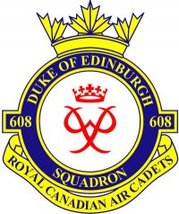 Hello Parents/Guardians,On the 21st of March 2015, 608 Duke of Edinburgh will be viewing a Belleville Bulls game and performing the National Anthem at the Wally Dever Arena. The price for cadets to attend this event is $5.00. We are also opening up invitations to family and friends as we will be receiving tickets at a discounted rate of $13.50. Money will be paid to the Squadron to purchase tickets and we will provide tickets to those paid at the game.Game starts at 1905hrs (7:05PM). We would like to ask cadets and guest to be at the Wally Dever Arena for 1815hrs (6:15Pm). The game should be over approximately by 2130hrs (9:30PM).If you are interested, please fill out the form on the next page.Thanks,Justin LeadbeaterCaptainCommanding Officer608 Duke of Edinburgh Air CadetsCell – (613) 827-2320Lead_beater@hotmail.com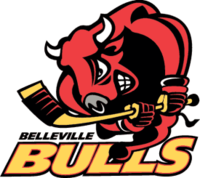 I, ________________ __________ give permission to ________________________ on attending             (Name of Parent/Guardian)                                                           (Name of Cadet)	 The Belleville Bulls game on 21 Mar 15. Check which applies: - Just cadet attending ($5.00) - Cadet and 1 guest ($18.50) - Cadet and 2 guests ($32.00) - Cadet and ___ guests ($_______ )______________________ _____                                ______________________    Signature of Parent/Guardian                                                       Date 